Сумська міська рада VІІІ СКЛИКАННЯ L СЕСІЯРІШЕННЯ від 28 лютого 2024 року № 4512-МР м. СумиРозглянувши звернення громадянки, надані документи, відповідно до статей 12, 40, 79-1, частини п`ятої статті 116, частин першої, другої статті 118, частини одинадцятої статті 120, статей 121, 122, пункту 5 частини п’ятої статті 186 Земельного кодексу України, статті 55 Закону України «Про землеустрій», частини четвертої статті 15 Закону України «Про доступ до публічної інформації», враховуючи протокол засідання постійної комісії з питань архітектури, містобудування, регулювання земельних відносин, природокористування та екології Сумської міської ради від 16.01.2024 № 77, керуючись  пунктом 34 частини першої статті 26 Закону України «Про місцеве самоврядування в Україні», Сумська міська рада  ВИРІШИЛА:1. Визнати таким, що втратив чинність пункт 8 додатку № 2 до рішення Виконавчого комітету Сумської міської Ради народних депутатів від 22.10.1993 № 613 «Про передачу в приватну власність земельних ділянок» стосовно надання у приватну власність земельної ділянки площею 0,08 га за адресою: м. Суми,                             вул. Тополянська, 30, Омельченку Миколі Васильовичу, у зв’язку з неоформленням ним права власності на земельну ділянку та переходом права власності на житловий будинок, що розташований на даній земельній ділянці, до Носенко Євгенії Миколаївни.2. Затвердити технічну документацію із землеустрою щодо встановлення (відновлення) меж земельної ділянки в натурі (на місцевості) та надати у власність Носенко Євгенії Миколаївні земельну ділянку за адресою: м. Суми, вул. Тополянська, 30, площею 0,0759 га, кадастровий номер 5910136600:04:023:0013, категорія та цільове призначення земельної ділянки: землі житлової та громадської забудови, для будівництва і обслуговування житлового будинку, господарських будівель і споруд (присадибна ділянка).Секретар Сумської міської ради                                                      Артем КОБЗАРВиконавець: Клименко Юрій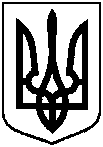 Про часткову втрату чинності рішення Виконавчого комітету Сумської міської Ради народних депутатів від 22.10.1993      № 613 «Про передачу в приватну власність земельних ділянок» та надання у власність Носенко Євгенії Миколаївні земельної ділянки за адресою: м. Суми, вул. Тополянська, 30, площею 0,0759 га, яка знаходиться у неї в користуванні (під домоволодінням)